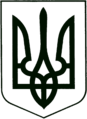    УКРАЇНА
          МОГИЛІВ-ПОДІЛЬСЬКА МІСЬКА РАДА
        ВІННИЦЬКОЇ ОБЛАСТІ   Р І Ш Е Н Н Я  №81                   Про план роботи міської ради 7 скликання на 2016 рік	Відповідно до пункту 7 статті 26 Закону України «Про місцеве самоврядування в Україні»,-                                              міська рада ВИРІШИЛА:Затвердити план роботи міської ради 7 скликання на 2016 рік (додається).Міському голові Бровку П.П., головам постійних комісій міської ради спільно з управліннями та відділами, службами міської ради забезпечити виконання намічених заходів.Рішення 49 сесії міської ради 6 скликання від 19.02.2015 року №1140 «Про план роботи міської ради 6 скликання на 2015 рік» зняти з контролю.Контроль за виконанням даного рішення покласти на секретаря міської ради Гоцуляка М.В..             Міський голова                                                     П. БровкоДодаток                                                                      до рішення 7 сесії                                                                                міської ради 7 скликання                                                                                     від 29.02.2016 року № 81             План роботи міської ради 7 скликання на 2016 рікІ. Перелік основних питань для розгляду на пленарних засіданнях міської ради:                                                 І кварталПро заслуховування інформації про виконання бюджету міста за 2015 рік.Про затвердження вільного залишку по загальному та спеціальному фондах бюджету міста, що склався станом на 01.01.2016 року.3.  Про виконання Програми соціально – економічного розвитку міста      за 2015 рік.4.  Про виконання програми «Благоустрій міста Могилева -Подільського»      за 2015 рік.5.  Про виконання Програми фінансування загальнодержавних і професійних      свят, видатних та пам’ятних дат та заходів з організації прийому        офіційних делегацій в м. Могилеві – Подільському за 2015 рік.6.  Затвердження Правил благоустрою та утримання територій м. Могилева –     Подільського у новій редакції.7.  Про виконання міської програми поводження з твердими побутовими      відходами в м. Могилеві –Подільському Вінницької області на 2011 – 2015      роки.8.  Питання відведення земельних ділянок.ІІ кварталПро заслуховування інформації про виконання бюджету міста за І квартал 2016 року.Про стан мобілізації податків та зборів до бюджету міста за І квартал 2016 року.3.   Про співфінансування проектів, які подаються на Всеукраїнський і       обласний конкурси розвитку територіальної громади.4.   Про виконання Програми розвитку малого і середнього       підприємництва у місті Могилеві-Подільському на 2015-2016 роки       за 2015 рік.5.   Про хід виконання «Програми забезпечення протидії протиправній        діяльності на державному кордоні в межах Могилів –Подільського       контрольованого прикордонного району на 2014 -2015 роки, розвитку  та вдосконалення прикордонного загону у 2015 році».6.   Про хід виконання «Програми військово – патріотичного виховання,       підготовки молоді до військової служби, рекламування та пропагування        військової служби за контрактом в Збройних Силах України в       м. Могилеві –Подільському на період 2012 - 2016 роки» за 2015 рік.7.   Про стан виконання міської програми «Цукровий діабет на 2010-2015       роки».8.   Про хід виконання міської програми «Репродуктивне здоров’я нації»       до 2015 року.9.   Про хід виконання міської цільової програми роботи з обдарованою       молоддю на 2013-2017 роки за 2015-2016 навчальний рік.10. Про хід виконання Соціальної Програми розвитку фізичної культури,       спорту у місті Могилеві –Подільському на 2013-2017 роки» за 2015 рік.11. Питання відведення земельних ділянок.ІІІ кварталІнформація про виконання бюджету міста за І півріччя 2016 року.Про стан мобілізації податків та зборів до бюджету міста за І півріччя 2016 року.Про виконання Програми соціально – економічного розвитку міста      за І півріччя 2016 року.Про хід виконання «Комплексної програми будівництва, реконструкції, ремонту та експлуатаційного утримання вулично – дорожньої мережі      м. Могилева –Подільського на 2013 – 2018 роки»  за 2015 рік і І півріччя      2016 року.Про виконання Програми зайнятості населення міста Могилева –Подільського до 2017 року.Про хід виконання програми «Поліпшення стану безпеки, гігієни праці та  виробничого середовища по місту Могилеву –Подільському на      2012 – 2016 роки».Про виконання «Комплексної  Програми захисту населення і території        міста Могилева –Подільського від надзвичайних ситуацій техногенного        та природного характеру на 2013- 2017 роки». 8.  Про хід виконання міської цільової соціальної Програми профілактики,       діагностики та лікування вірусних гепатитів В і С у м. Могилеві –     Подільському на 2014 -2016 роки за 9 місяців  2016 року.9.  Про хід виконання програми «Розвиток дошкільної освіти м. Могилева –      Подільського на період до 2017 року».  10. Питання відведення земельних ділянок.ІV квартал 1. Інформація про виконання бюджету міста за 9 місяців 2016 року. 2. Про стан мобілізації податків та зборів до бюджету міста за 9 місяців      2016 року. 3. Про підсумки оздоровчої кампанії дітей у 2016 році. 4. Про виконання міської програми щодо реалізації прав дитини на період      з 2016 по 2020 рік. 5. Про хід виконання Програми розвитку та удосконалення організації      харчування учнів загальноосвітніх навчальних закладів міста Могилева –     Подільського на 2013-2017 роки. 6. Про хід виконання Програми утримання кладовищ в місті Могилеві –      Подільському на 2014 - 2018 роки за 2016 рік. 7. Про виконання міської Програми розвитку галузі культури та      духовного відродження на 2013-2017 роки за 2016 рік. 8. Про виконання міської Програми соціального захисту та соціальної      підтримки ветеранів, інвалідів, одиноких пенсіонерів,      малозабезпечених верств населення на 2016-2017 роки за 2016 рік. 9. Про стан виконання міської цільової соціальної програми протидії      захворюванню на туберкульоз на 2013-2016 роки за 2015-2016 роки.  10. Про хід виконання «Програми профілактики правопорушень, рецидивної       злочинності та злочинів, вчинених неповнолітніми на 2013 - 2018 роки»      за 2016 рік. 11. Про затвердження бюджету міста на 2017 рік.12. Про Програму соціально – економічного розвитку міста на 2017 рік.13. Затвердження галузевих Програм на 2017 рік.14. Питання відведення земельних ділянок.ІІ. Питання, що пропонуються для розгляду на засіданнях постійних комісій міської ради:Постійна комісія з питань бюджету, економіки, промисловості                                  та комунальної власності Про виконання бюджету міста за 2015 рік.Про виконання Програми соціально – економічного розвитку міста Могилева – Подільського за 2015 рік.Про затвердження вільного залишку по загальному та спеціальному фондах бюджету міста, що склався станом на 01.01.2016 року.Про виконання Програми фінансування загальнодержавних і професійних свят, видатних та пам’ятних дат та заходів з організації прийому офіційних делегацій в м. Могилеві – Подільському за 2015 рік.Про стан мобілізації податків та зборів до бюджету міста за І квартал 2016 року.Про виконання бюджету міста за І півріччя 2016 року.Про співфінансування проектів, які подаються на Всеукраїнський і обласний конкурси розвитку територіальної громади.     8. Про виконання Програми соціально – економічного розвитку міста          за І півріччя 2016 року.9.  Про стан мобілізації податків та зборів до бюджету міста за І півріччя      2016 року.10. Інформація про виконання бюджету міста за 9 місяців 2016 року.    11. Про стан мобілізації податків та зборів до бюджету міста за  9 місяців           2016 року.    12. Про затвердження бюджету міста на 2017 рік.    13. Про Програму соціально – економічного розвитку міста на 2017 рік.          Постійна комісія з питань законності, правопорядку, реформування земельних відносин, охорони довкілля, депутатської діяльності та етикиПро хід виконання міської Програми профілактики правопорушень, рецидивної злочинності та злочинів вчинених неповнолітніми на 2013 – 2018 роки.Про хід виконання Програми забезпечення протидії протиправній діяльності на державному кордоні в межах Могилів –Подільського контрольованого прикордонного району на 2014 – 2015 роки, розвитку та вдосконалення прикордонного загону  у 2015 році.Про виконання «Комплексної  Програми захисту населення і території міста Могилева –Подільського від надзвичайних ситуацій техногенного та природного характеру на 2013- 2017 роки».Про виконання міської програми поводження з твердими побутовими       відходами в м. Могилеві –Подільському Вінницької області на 2011 –       2015 роки.Затвердження галузевих Програм на 2017 рік.Питання відведення земельних ділянок.Постійна комісія з питань підприємницької діяльності, транспорту, прав споживачів та житлово – комунального господарстваПро виконання Програми соціально – економічного розвитку міста        Могилева – Подільського за 2015 рік.Про виконання програми «Благоустрій міста Могилева -Подільського» за 2015 рік.Затвердження Правил благоустрою та утримання територій м. Могилева – Подільського у новій редакції.     4.   Про виконання міської програми поводження з твердими побутовими            відходами в м. Могилеві –Подільському Вінницької області на 2011 –                    2015 роки.5.  Про хід виконання «Комплексної програми будівництва, реконструкції,      ремонту та експлуатаційного утримання вулично – дорожньої мережі м. Могилева –Подільського на 2013 – 2018 роки» за 2015 рік.6.  Про хід виконання Програми утримання кладовищ в місті Могилеві –     Подільському на 2014 – 2018 роки за 2016 рік.      7. Про виконання Програми розвитку малого і середнього           підприємництва у місті Могилеві-Подільському на 2015-2016 роки           за 2015 рік. 8. Про виконання Програми соціально – економічного розвитку міста           за І півріччя 2016 року. 9. Про хід виконання «Комплексної програми будівництва, реконструкції,      ремонту та експлуатаційного утримання вулично – дорожньої мережі           м. Могилева –Подільського на 2013 – 2018 роки»  за 2015 рік і           І півріччя 2016 року.    10. Про Програму соціально – економічного розвитку міста на 2017 рік.Постійна комісія з питань соціального захисту населення, охорони здоров’я, материнства і дитинстваПро стан виконання міської програми «Цукровий діабет на 2010-2015 роки».Про хід виконання міської програми «Репродуктивне здоров’я нації» до 2015 року.Про хід виконання Соціальної Програми розвитку фізичної культури, спорту у місті Могилеві –Подільському на 2013-2017 роки» за 2015 рік.Про виконання Програми зайнятості населення міста Могилева –Подільського до 2017 року. Про хід виконання програми «Поліпшення стану безпеки, гігієни праці та  виробничого середовища по місту Могилеву –Подільському на           2012 – 2016 роки».Про хід виконання міської цільової соціальної Програми профілактики,  діагностики та лікування вірусних гепатитів В і С у м. Могилеві – Подільському на 2014 -2016 роки за 9 місяців  2016 року.Про підсумки оздоровчої кампанії дітей у 2016 році.Про виконання міської програми щодо реалізації прав дитини на період з 2016 по 2020 рік.Про виконання міської Програми соціального захисту та соціальної підтримки ветеранів, інвалідів, одиноких пенсіонерів, малозабезпечених верств населення на 2016-2017 роки за 2016 рік. Про стан виконання міської цільової соціальної програми протидії  захворюванню на туберкульоз на 2013-2016 роки за 2015-2016 роки.  	Постійна комісія з питань освіти, культури, духовного відродження, молоді, спорту та засобів масової інформаціїПро хід виконання «Програми військово – патріотичного виховання, підготовки молоді до військової служби, рекламування та пропагування військової служби за контрактом в Збройних Силах України в м. Могилеві –Подільському на період 2012 - 2016 роки» за 2015 рік.Про хід виконання міської цільової програми роботи з обдарованою молоддю на 2013-2017 роки за 2015-2016 навчальний рік.Про хід виконання Соціальної Програми розвитку фізичної культури, спорту у місті Могилеві –Подільському на 2013-2017 роки» за 2015 рік.Про хід виконання програми «Розвиток дошкільної освіти м. Могилева-Подільського на період до 2017 року».  Про підсумки оздоровчої кампанії дітей у 2016 році.Про виконання міської програми щодо реалізації прав дитини на період  з 2016 по 2020 рік.Про хід виконання Програми розвитку та удосконалення організації харчування учнів загальноосвітніх навчальних закладів міста Могилева-Подільського на 2013-2017 роки.Про виконання міської Програми розвитку галузі культури та духовного відродження на 2013-2017 роки за 2016 рік.ІІІ. Організаційні заходи:Участь у підготовці і проведенні сесій та засідань постійних комісій міської ради.Робота із депутатськими запитами, узагальнення  пропозицій і зауважень депутатів, висловлених на сесіях міської ради, доведення їх до виконавців для вжиття заходів щодо реалізації та інформування депутатів.Організація підготовки та проведення звітів депутатів міської ради під час якого звітуватимуть депутати міської ради перед виборцями, узагальнення інформації депутатів, пропозицій та зауважень виборців.Організація та проведення зборів за місцем проживання громадян.Участь в організації проведення громадських (депутатських) слухань.За пропозиціями депутатів проводити їх навчання за участю провідних фахівців.      Секретар міської ради                                                  М. Гоцуляк        Від 29.02.2016 р.7 сесії7 скликання